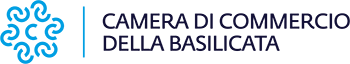 CAMERA DI COMMERCIO INDUSTRIA ARTIGIANATO E AGRICOLTURA DELLA BASILICATA 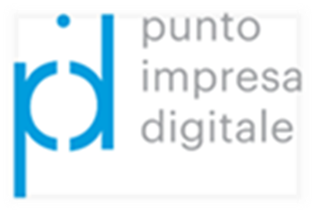 MODULO MISURA UNICAPROGETTOTITOLO DEL PROGETTO:DESCRIZIONE DELL’INTERVENTO:OBIETTIVI E RISULTATI ATTESI:TECNOLOGIE OGGETTO DI INTERVENTO PER L’ATTIVITA’ DI CONSULENZAcon esplicita indicazione relativa a quali tecnologie, tra quelle previste all’art. 2, comma 2, della parte generale del presente Bando, esso si riferisce:TECNOLOGIE OGGETTO DI INTERVENTO PER IL PERCORSO FORMATIVO con esplicita indicazione relativa a quali tecnologie, tra quelle previste all’art. 2, comma 2, della parte generale del presente Bando, esso si riferisce:MOTIVAZIONE PER LA SCELTA DI ULTERIORI TECNOLOGIE DIGITALI Indicare le tecnologie eventualmente oggetto di intervento tra quelle presenti all’Elenco 2 dell’art. 2, comma 2 della parte generale del Bando, motivandone le ragioni ed a condizione che esse siano strettamente connesse all’impiego di almeno una delle tecnologie di cui all’Elenco 1:RIPORTARE UNA SINTETICA DESCRIZIONE DEI BENI E SERVIZI STRUMENTALI DA ACQUISTARE, CON L’INDICAZIONE DELLE TECNOLOGIE COME DA ELENCO 1 ED ELENCO 2, (art. 2 comma 2 della parte generale del bando) A CUI SI COLLEGANO: DETTAGLIO DEI COSTI DA PROGETTO:INTERVENTO REALIZZATO DA FORNITORIFornitore (Aggiungere eventuali altri riquadri in caso di più fornitori)Ragione sociale_____________________________________________________________Sede Legale _______________________ Legale Rappresentante _____________________Partita Iva _________________________Tel.  _________________________ Email:  _______________________Parte del progetto realizzata ___________________________________________________Costi previsti _______________________________________________________________(in caso di “ulteriori fornitori” di cui alla lettera a) della scheda allegata - Misura Unica del bando, l’impresa deve allegare autocertificazione del fornitore) dichiara di aver preso visione dell’informativa privacy contenuta nella domanda relativa al bando in oggettoFirma digitale richiedenteDESCRIZIONE DELLA TECNOLOGIA ACQUISTATA/DA ACQUISTAREIndicare a quali Tecnologie di cui Elenco 1 ed Elenco 2, tale acquisto si riferisce VOCI DI COSTO AMMISSIBILITOTALE COSTO€ IMPORTO RICHIESTO€COSTI DI FORMAZIONECOSTI DICONSULENZACOSTO PER ACQUISTO DI TECNOLOGIETotale progetto